Начальник 								Олексій ДРОЗДЕНКО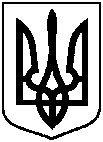 СУМСЬКА МІСЬКА ВІЙСЬКОВА АДМІНІСТРАЦІЯ СУМСЬКОГО РАЙОНУ СУМСЬКОЇ ОБЛАСТІ       РОЗПОРЯДЖЕННЯ  СУМСЬКА МІСЬКА ВІЙСЬКОВА АДМІНІСТРАЦІЯ СУМСЬКОГО РАЙОНУ СУМСЬКОЇ ОБЛАСТІ       РОЗПОРЯДЖЕННЯ  СУМСЬКА МІСЬКА ВІЙСЬКОВА АДМІНІСТРАЦІЯ СУМСЬКОГО РАЙОНУ СУМСЬКОЇ ОБЛАСТІ       РОЗПОРЯДЖЕННЯ  СУМСЬКА МІСЬКА ВІЙСЬКОВА АДМІНІСТРАЦІЯ СУМСЬКОГО РАЙОНУ СУМСЬКОЇ ОБЛАСТІ       РОЗПОРЯДЖЕННЯ  СУМСЬКА МІСЬКА ВІЙСЬКОВА АДМІНІСТРАЦІЯ СУМСЬКОГО РАЙОНУ СУМСЬКОЇ ОБЛАСТІ       РОЗПОРЯДЖЕННЯ  СУМСЬКА МІСЬКА ВІЙСЬКОВА АДМІНІСТРАЦІЯ СУМСЬКОГО РАЙОНУ СУМСЬКОЇ ОБЛАСТІ       РОЗПОРЯДЖЕННЯ  09.04.202409.04.2024м. Сумим. Сумим. Суми№ 117-ВКВА№ 117-ВКВАПро встановлення Комунальному підприємству «Міськводоканал» Сумської міської ради тарифів на теплову енергію, її виробництво, транспортування та постачання, послуги з постачання теплової енергії і постачання гарячої водиПро встановлення Комунальному підприємству «Міськводоканал» Сумської міської ради тарифів на теплову енергію, її виробництво, транспортування та постачання, послуги з постачання теплової енергії і постачання гарячої водиРозглянувши заяву Комунального підприємства «Міськводоканал» Сумської міської ради від 30.06.2023 № 3161/20 про встановлення тарифів на теплову енергію, її виробництво, транспортування і постачання, послуги з постачання теплової енергії і постачання гарячої води, відповідно до законів України «Про житлово-комунальні послуги», «Про теплопостачання», «Про особливості регулювання відносин на ринку природного газу та у сфері теплопостачання під час дії воєнного стану та подальшого відновлення їх функціонування», постанови Кабінету Міністрів України від 01.06.2011 № 869 «Про забезпечення єдиного підходу до формування тарифів на житлово-комунальні послуги», наказу Міністерства регіонального розвитку, будівництва та житлово-комунального господарства України від 12.09.2018 № 239 «Про затвердження Порядку розгляду органами місцевого самоврядування розрахунків тарифів на теплову енергію, її виробництво, транспортування та постачання, а також розрахунків тарифів на комунальні послуги, поданих для їх встановлення», рішення виконавчого комітету Сумської міської ради від 21.05.2019 № 286 «Про затвердження форм для розрахунків тарифів на теплову енергію, її виробництво, транспортування та постачання, а також розрахунків тарифів на комунальні послуги, поданих для їх встановлення», керуючись пунктом 8 частини 2 та пунктом 8 частини 6 статті 15 Закону України «Про правовий режим воєнного стану»:Встановити Комунальному підприємству «Міськводоканал» Сумської міської ради тарифи для населення на теплову енергію, її виробництво, транспортування та постачання, послуги з постачання теплової енергії і постачання гарячої води на економічно обґрунтованому рівні: тариф на теплову енергію - 2 683,09 грн. за 1 Гкал (без ПДВ), за такими складовими: тариф на виробництво теплової  енергії  - 2 163,18 грн. за 1 Гкал (без ПДВ), тариф на транспортування теплової енергії – 445,67 грн. за 1 Гкал ( без ПДВ), тариф на постачання  теплової енергії - 74,24 грн. за 1 Гкал ( без ПДВ); тариф на послугу з постачання теплової енергії – 3 219,71 грн. за 1 Гкал                    (з ПДВ);- тариф на послугу з постачання гарячої води – 198,98 грн/куб.м (з ПДВ).2. Встановити Комунальному підприємству «Міськводоканал» Сумської міської ради структури тарифів на теплову енергію, її виробництво, транспортування та постачання, та послугу з постачання гарячої води на рівні економічно обґрунтованих витрат згідно з додатками 1-5 до цього розпорядження.3. Комунальному підприємству «Міськводоканал» Сумської міської ради (Сагач А.Г.) протягом дії воєнного стану в Україні та до кінця шостого місяця після місяця, в якому воєнний стан буде припинено або скасовано, не застосовувати до споживачів (населення) тарифи, встановлені пунктом 1 цього розпорядження.4. Комунальному підприємству «Міськводоканал» Сумської міської ради (Сагач А.Г.) протягом дії воєнного стану в Україні та до кінця шостого місяця після місяця, в якому воєнний стан буде припинено або скасовано, застосовувати тарифи до населення відповідно до рішення виконавчого комітету Сумської міської ради від 27.10.2022 № 476 «Про застосування тарифів на теплову енергію, (її виробництво, транспортування та постачання) і послуги з постачання теплової енергії та постачання гарячої води протягом дії воєнного стану в Україні та шести місяців після місяця, в якому воєнний стан буде припинено або скасовано» (зі змінами).5. Комунальному підприємству «Міськводоканал» Сумської міської ради (Сагач А.Г.) щоквартально надавати Департаменту інфраструктури міста Сумської міської ради фактичні витрати згідно з встановленими структурами тарифів на теплову енергію, її виробництво, транспортування та постачання, послуги з постачання гарячої води.6. Департаменту соціального захисту населення Сумської міської ради                  (Масік Т.О.) здійснювати відшкодування Комунальному підприємству «Міськводоканал» Сумської міської ради витрат, пов’язаних з наданням пільг на сплату послуг з постачання теплової енергії та постачання гарячої води відповідно до тарифів згідно з рішенням виконавчого комітету Сумської міської ради від 27.10.2022 № 476 «Про застосування тарифів на теплову енергію, (її виробництво, транспортування та постачання) і послуги з постачання теплової енергії та постачання гарячої води протягом дії воєнного стану в Україні та шести місяців після місяця, в якому воєнний стан буде припинено або скасовано» (зі змінами).7. Вважати таким, що втратило чинність рішення виконавчого комітету  Сумської міської ради від 24.09.2021 № 584 «Про встановлення Комунальному підприємству «Міськводоканал» Сумської міської ради тарифу на теплову енергію, її виробництво, транспортування та постачання, тарифів на послуги з  постачання теплової енергії і постачання гарячої води» (зі змінами). 8. Розпорядження набирає чинності з моменту оприлюднення на офіційному вебсайті Сумської міської ради.Розглянувши заяву Комунального підприємства «Міськводоканал» Сумської міської ради від 30.06.2023 № 3161/20 про встановлення тарифів на теплову енергію, її виробництво, транспортування і постачання, послуги з постачання теплової енергії і постачання гарячої води, відповідно до законів України «Про житлово-комунальні послуги», «Про теплопостачання», «Про особливості регулювання відносин на ринку природного газу та у сфері теплопостачання під час дії воєнного стану та подальшого відновлення їх функціонування», постанови Кабінету Міністрів України від 01.06.2011 № 869 «Про забезпечення єдиного підходу до формування тарифів на житлово-комунальні послуги», наказу Міністерства регіонального розвитку, будівництва та житлово-комунального господарства України від 12.09.2018 № 239 «Про затвердження Порядку розгляду органами місцевого самоврядування розрахунків тарифів на теплову енергію, її виробництво, транспортування та постачання, а також розрахунків тарифів на комунальні послуги, поданих для їх встановлення», рішення виконавчого комітету Сумської міської ради від 21.05.2019 № 286 «Про затвердження форм для розрахунків тарифів на теплову енергію, її виробництво, транспортування та постачання, а також розрахунків тарифів на комунальні послуги, поданих для їх встановлення», керуючись пунктом 8 частини 2 та пунктом 8 частини 6 статті 15 Закону України «Про правовий режим воєнного стану»:Встановити Комунальному підприємству «Міськводоканал» Сумської міської ради тарифи для населення на теплову енергію, її виробництво, транспортування та постачання, послуги з постачання теплової енергії і постачання гарячої води на економічно обґрунтованому рівні: тариф на теплову енергію - 2 683,09 грн. за 1 Гкал (без ПДВ), за такими складовими: тариф на виробництво теплової  енергії  - 2 163,18 грн. за 1 Гкал (без ПДВ), тариф на транспортування теплової енергії – 445,67 грн. за 1 Гкал ( без ПДВ), тариф на постачання  теплової енергії - 74,24 грн. за 1 Гкал ( без ПДВ); тариф на послугу з постачання теплової енергії – 3 219,71 грн. за 1 Гкал                    (з ПДВ);- тариф на послугу з постачання гарячої води – 198,98 грн/куб.м (з ПДВ).2. Встановити Комунальному підприємству «Міськводоканал» Сумської міської ради структури тарифів на теплову енергію, її виробництво, транспортування та постачання, та послугу з постачання гарячої води на рівні економічно обґрунтованих витрат згідно з додатками 1-5 до цього розпорядження.3. Комунальному підприємству «Міськводоканал» Сумської міської ради (Сагач А.Г.) протягом дії воєнного стану в Україні та до кінця шостого місяця після місяця, в якому воєнний стан буде припинено або скасовано, не застосовувати до споживачів (населення) тарифи, встановлені пунктом 1 цього розпорядження.4. Комунальному підприємству «Міськводоканал» Сумської міської ради (Сагач А.Г.) протягом дії воєнного стану в Україні та до кінця шостого місяця після місяця, в якому воєнний стан буде припинено або скасовано, застосовувати тарифи до населення відповідно до рішення виконавчого комітету Сумської міської ради від 27.10.2022 № 476 «Про застосування тарифів на теплову енергію, (її виробництво, транспортування та постачання) і послуги з постачання теплової енергії та постачання гарячої води протягом дії воєнного стану в Україні та шести місяців після місяця, в якому воєнний стан буде припинено або скасовано» (зі змінами).5. Комунальному підприємству «Міськводоканал» Сумської міської ради (Сагач А.Г.) щоквартально надавати Департаменту інфраструктури міста Сумської міської ради фактичні витрати згідно з встановленими структурами тарифів на теплову енергію, її виробництво, транспортування та постачання, послуги з постачання гарячої води.6. Департаменту соціального захисту населення Сумської міської ради                  (Масік Т.О.) здійснювати відшкодування Комунальному підприємству «Міськводоканал» Сумської міської ради витрат, пов’язаних з наданням пільг на сплату послуг з постачання теплової енергії та постачання гарячої води відповідно до тарифів згідно з рішенням виконавчого комітету Сумської міської ради від 27.10.2022 № 476 «Про застосування тарифів на теплову енергію, (її виробництво, транспортування та постачання) і послуги з постачання теплової енергії та постачання гарячої води протягом дії воєнного стану в Україні та шести місяців після місяця, в якому воєнний стан буде припинено або скасовано» (зі змінами).7. Вважати таким, що втратило чинність рішення виконавчого комітету  Сумської міської ради від 24.09.2021 № 584 «Про встановлення Комунальному підприємству «Міськводоканал» Сумської міської ради тарифу на теплову енергію, її виробництво, транспортування та постачання, тарифів на послуги з  постачання теплової енергії і постачання гарячої води» (зі змінами). 8. Розпорядження набирає чинності з моменту оприлюднення на офіційному вебсайті Сумської міської ради.Розглянувши заяву Комунального підприємства «Міськводоканал» Сумської міської ради від 30.06.2023 № 3161/20 про встановлення тарифів на теплову енергію, її виробництво, транспортування і постачання, послуги з постачання теплової енергії і постачання гарячої води, відповідно до законів України «Про житлово-комунальні послуги», «Про теплопостачання», «Про особливості регулювання відносин на ринку природного газу та у сфері теплопостачання під час дії воєнного стану та подальшого відновлення їх функціонування», постанови Кабінету Міністрів України від 01.06.2011 № 869 «Про забезпечення єдиного підходу до формування тарифів на житлово-комунальні послуги», наказу Міністерства регіонального розвитку, будівництва та житлово-комунального господарства України від 12.09.2018 № 239 «Про затвердження Порядку розгляду органами місцевого самоврядування розрахунків тарифів на теплову енергію, її виробництво, транспортування та постачання, а також розрахунків тарифів на комунальні послуги, поданих для їх встановлення», рішення виконавчого комітету Сумської міської ради від 21.05.2019 № 286 «Про затвердження форм для розрахунків тарифів на теплову енергію, її виробництво, транспортування та постачання, а також розрахунків тарифів на комунальні послуги, поданих для їх встановлення», керуючись пунктом 8 частини 2 та пунктом 8 частини 6 статті 15 Закону України «Про правовий режим воєнного стану»:Встановити Комунальному підприємству «Міськводоканал» Сумської міської ради тарифи для населення на теплову енергію, її виробництво, транспортування та постачання, послуги з постачання теплової енергії і постачання гарячої води на економічно обґрунтованому рівні: тариф на теплову енергію - 2 683,09 грн. за 1 Гкал (без ПДВ), за такими складовими: тариф на виробництво теплової  енергії  - 2 163,18 грн. за 1 Гкал (без ПДВ), тариф на транспортування теплової енергії – 445,67 грн. за 1 Гкал ( без ПДВ), тариф на постачання  теплової енергії - 74,24 грн. за 1 Гкал ( без ПДВ); тариф на послугу з постачання теплової енергії – 3 219,71 грн. за 1 Гкал                    (з ПДВ);- тариф на послугу з постачання гарячої води – 198,98 грн/куб.м (з ПДВ).2. Встановити Комунальному підприємству «Міськводоканал» Сумської міської ради структури тарифів на теплову енергію, її виробництво, транспортування та постачання, та послугу з постачання гарячої води на рівні економічно обґрунтованих витрат згідно з додатками 1-5 до цього розпорядження.3. Комунальному підприємству «Міськводоканал» Сумської міської ради (Сагач А.Г.) протягом дії воєнного стану в Україні та до кінця шостого місяця після місяця, в якому воєнний стан буде припинено або скасовано, не застосовувати до споживачів (населення) тарифи, встановлені пунктом 1 цього розпорядження.4. Комунальному підприємству «Міськводоканал» Сумської міської ради (Сагач А.Г.) протягом дії воєнного стану в Україні та до кінця шостого місяця після місяця, в якому воєнний стан буде припинено або скасовано, застосовувати тарифи до населення відповідно до рішення виконавчого комітету Сумської міської ради від 27.10.2022 № 476 «Про застосування тарифів на теплову енергію, (її виробництво, транспортування та постачання) і послуги з постачання теплової енергії та постачання гарячої води протягом дії воєнного стану в Україні та шести місяців після місяця, в якому воєнний стан буде припинено або скасовано» (зі змінами).5. Комунальному підприємству «Міськводоканал» Сумської міської ради (Сагач А.Г.) щоквартально надавати Департаменту інфраструктури міста Сумської міської ради фактичні витрати згідно з встановленими структурами тарифів на теплову енергію, її виробництво, транспортування та постачання, послуги з постачання гарячої води.6. Департаменту соціального захисту населення Сумської міської ради                  (Масік Т.О.) здійснювати відшкодування Комунальному підприємству «Міськводоканал» Сумської міської ради витрат, пов’язаних з наданням пільг на сплату послуг з постачання теплової енергії та постачання гарячої води відповідно до тарифів згідно з рішенням виконавчого комітету Сумської міської ради від 27.10.2022 № 476 «Про застосування тарифів на теплову енергію, (її виробництво, транспортування та постачання) і послуги з постачання теплової енергії та постачання гарячої води протягом дії воєнного стану в Україні та шести місяців після місяця, в якому воєнний стан буде припинено або скасовано» (зі змінами).7. Вважати таким, що втратило чинність рішення виконавчого комітету  Сумської міської ради від 24.09.2021 № 584 «Про встановлення Комунальному підприємству «Міськводоканал» Сумської міської ради тарифу на теплову енергію, її виробництво, транспортування та постачання, тарифів на послуги з  постачання теплової енергії і постачання гарячої води» (зі змінами). 8. Розпорядження набирає чинності з моменту оприлюднення на офіційному вебсайті Сумської міської ради.Розглянувши заяву Комунального підприємства «Міськводоканал» Сумської міської ради від 30.06.2023 № 3161/20 про встановлення тарифів на теплову енергію, її виробництво, транспортування і постачання, послуги з постачання теплової енергії і постачання гарячої води, відповідно до законів України «Про житлово-комунальні послуги», «Про теплопостачання», «Про особливості регулювання відносин на ринку природного газу та у сфері теплопостачання під час дії воєнного стану та подальшого відновлення їх функціонування», постанови Кабінету Міністрів України від 01.06.2011 № 869 «Про забезпечення єдиного підходу до формування тарифів на житлово-комунальні послуги», наказу Міністерства регіонального розвитку, будівництва та житлово-комунального господарства України від 12.09.2018 № 239 «Про затвердження Порядку розгляду органами місцевого самоврядування розрахунків тарифів на теплову енергію, її виробництво, транспортування та постачання, а також розрахунків тарифів на комунальні послуги, поданих для їх встановлення», рішення виконавчого комітету Сумської міської ради від 21.05.2019 № 286 «Про затвердження форм для розрахунків тарифів на теплову енергію, її виробництво, транспортування та постачання, а також розрахунків тарифів на комунальні послуги, поданих для їх встановлення», керуючись пунктом 8 частини 2 та пунктом 8 частини 6 статті 15 Закону України «Про правовий режим воєнного стану»:Встановити Комунальному підприємству «Міськводоканал» Сумської міської ради тарифи для населення на теплову енергію, її виробництво, транспортування та постачання, послуги з постачання теплової енергії і постачання гарячої води на економічно обґрунтованому рівні: тариф на теплову енергію - 2 683,09 грн. за 1 Гкал (без ПДВ), за такими складовими: тариф на виробництво теплової  енергії  - 2 163,18 грн. за 1 Гкал (без ПДВ), тариф на транспортування теплової енергії – 445,67 грн. за 1 Гкал ( без ПДВ), тариф на постачання  теплової енергії - 74,24 грн. за 1 Гкал ( без ПДВ); тариф на послугу з постачання теплової енергії – 3 219,71 грн. за 1 Гкал                    (з ПДВ);- тариф на послугу з постачання гарячої води – 198,98 грн/куб.м (з ПДВ).2. Встановити Комунальному підприємству «Міськводоканал» Сумської міської ради структури тарифів на теплову енергію, її виробництво, транспортування та постачання, та послугу з постачання гарячої води на рівні економічно обґрунтованих витрат згідно з додатками 1-5 до цього розпорядження.3. Комунальному підприємству «Міськводоканал» Сумської міської ради (Сагач А.Г.) протягом дії воєнного стану в Україні та до кінця шостого місяця після місяця, в якому воєнний стан буде припинено або скасовано, не застосовувати до споживачів (населення) тарифи, встановлені пунктом 1 цього розпорядження.4. Комунальному підприємству «Міськводоканал» Сумської міської ради (Сагач А.Г.) протягом дії воєнного стану в Україні та до кінця шостого місяця після місяця, в якому воєнний стан буде припинено або скасовано, застосовувати тарифи до населення відповідно до рішення виконавчого комітету Сумської міської ради від 27.10.2022 № 476 «Про застосування тарифів на теплову енергію, (її виробництво, транспортування та постачання) і послуги з постачання теплової енергії та постачання гарячої води протягом дії воєнного стану в Україні та шести місяців після місяця, в якому воєнний стан буде припинено або скасовано» (зі змінами).5. Комунальному підприємству «Міськводоканал» Сумської міської ради (Сагач А.Г.) щоквартально надавати Департаменту інфраструктури міста Сумської міської ради фактичні витрати згідно з встановленими структурами тарифів на теплову енергію, її виробництво, транспортування та постачання, послуги з постачання гарячої води.6. Департаменту соціального захисту населення Сумської міської ради                  (Масік Т.О.) здійснювати відшкодування Комунальному підприємству «Міськводоканал» Сумської міської ради витрат, пов’язаних з наданням пільг на сплату послуг з постачання теплової енергії та постачання гарячої води відповідно до тарифів згідно з рішенням виконавчого комітету Сумської міської ради від 27.10.2022 № 476 «Про застосування тарифів на теплову енергію, (її виробництво, транспортування та постачання) і послуги з постачання теплової енергії та постачання гарячої води протягом дії воєнного стану в Україні та шести місяців після місяця, в якому воєнний стан буде припинено або скасовано» (зі змінами).7. Вважати таким, що втратило чинність рішення виконавчого комітету  Сумської міської ради від 24.09.2021 № 584 «Про встановлення Комунальному підприємству «Міськводоканал» Сумської міської ради тарифу на теплову енергію, її виробництво, транспортування та постачання, тарифів на послуги з  постачання теплової енергії і постачання гарячої води» (зі змінами). 8. Розпорядження набирає чинності з моменту оприлюднення на офіційному вебсайті Сумської міської ради.Розглянувши заяву Комунального підприємства «Міськводоканал» Сумської міської ради від 30.06.2023 № 3161/20 про встановлення тарифів на теплову енергію, її виробництво, транспортування і постачання, послуги з постачання теплової енергії і постачання гарячої води, відповідно до законів України «Про житлово-комунальні послуги», «Про теплопостачання», «Про особливості регулювання відносин на ринку природного газу та у сфері теплопостачання під час дії воєнного стану та подальшого відновлення їх функціонування», постанови Кабінету Міністрів України від 01.06.2011 № 869 «Про забезпечення єдиного підходу до формування тарифів на житлово-комунальні послуги», наказу Міністерства регіонального розвитку, будівництва та житлово-комунального господарства України від 12.09.2018 № 239 «Про затвердження Порядку розгляду органами місцевого самоврядування розрахунків тарифів на теплову енергію, її виробництво, транспортування та постачання, а також розрахунків тарифів на комунальні послуги, поданих для їх встановлення», рішення виконавчого комітету Сумської міської ради від 21.05.2019 № 286 «Про затвердження форм для розрахунків тарифів на теплову енергію, її виробництво, транспортування та постачання, а також розрахунків тарифів на комунальні послуги, поданих для їх встановлення», керуючись пунктом 8 частини 2 та пунктом 8 частини 6 статті 15 Закону України «Про правовий режим воєнного стану»:Встановити Комунальному підприємству «Міськводоканал» Сумської міської ради тарифи для населення на теплову енергію, її виробництво, транспортування та постачання, послуги з постачання теплової енергії і постачання гарячої води на економічно обґрунтованому рівні: тариф на теплову енергію - 2 683,09 грн. за 1 Гкал (без ПДВ), за такими складовими: тариф на виробництво теплової  енергії  - 2 163,18 грн. за 1 Гкал (без ПДВ), тариф на транспортування теплової енергії – 445,67 грн. за 1 Гкал ( без ПДВ), тариф на постачання  теплової енергії - 74,24 грн. за 1 Гкал ( без ПДВ); тариф на послугу з постачання теплової енергії – 3 219,71 грн. за 1 Гкал                    (з ПДВ);- тариф на послугу з постачання гарячої води – 198,98 грн/куб.м (з ПДВ).2. Встановити Комунальному підприємству «Міськводоканал» Сумської міської ради структури тарифів на теплову енергію, її виробництво, транспортування та постачання, та послугу з постачання гарячої води на рівні економічно обґрунтованих витрат згідно з додатками 1-5 до цього розпорядження.3. Комунальному підприємству «Міськводоканал» Сумської міської ради (Сагач А.Г.) протягом дії воєнного стану в Україні та до кінця шостого місяця після місяця, в якому воєнний стан буде припинено або скасовано, не застосовувати до споживачів (населення) тарифи, встановлені пунктом 1 цього розпорядження.4. Комунальному підприємству «Міськводоканал» Сумської міської ради (Сагач А.Г.) протягом дії воєнного стану в Україні та до кінця шостого місяця після місяця, в якому воєнний стан буде припинено або скасовано, застосовувати тарифи до населення відповідно до рішення виконавчого комітету Сумської міської ради від 27.10.2022 № 476 «Про застосування тарифів на теплову енергію, (її виробництво, транспортування та постачання) і послуги з постачання теплової енергії та постачання гарячої води протягом дії воєнного стану в Україні та шести місяців після місяця, в якому воєнний стан буде припинено або скасовано» (зі змінами).5. Комунальному підприємству «Міськводоканал» Сумської міської ради (Сагач А.Г.) щоквартально надавати Департаменту інфраструктури міста Сумської міської ради фактичні витрати згідно з встановленими структурами тарифів на теплову енергію, її виробництво, транспортування та постачання, послуги з постачання гарячої води.6. Департаменту соціального захисту населення Сумської міської ради                  (Масік Т.О.) здійснювати відшкодування Комунальному підприємству «Міськводоканал» Сумської міської ради витрат, пов’язаних з наданням пільг на сплату послуг з постачання теплової енергії та постачання гарячої води відповідно до тарифів згідно з рішенням виконавчого комітету Сумської міської ради від 27.10.2022 № 476 «Про застосування тарифів на теплову енергію, (її виробництво, транспортування та постачання) і послуги з постачання теплової енергії та постачання гарячої води протягом дії воєнного стану в Україні та шести місяців після місяця, в якому воєнний стан буде припинено або скасовано» (зі змінами).7. Вважати таким, що втратило чинність рішення виконавчого комітету  Сумської міської ради від 24.09.2021 № 584 «Про встановлення Комунальному підприємству «Міськводоканал» Сумської міської ради тарифу на теплову енергію, її виробництво, транспортування та постачання, тарифів на послуги з  постачання теплової енергії і постачання гарячої води» (зі змінами). 8. Розпорядження набирає чинності з моменту оприлюднення на офіційному вебсайті Сумської міської ради.Розглянувши заяву Комунального підприємства «Міськводоканал» Сумської міської ради від 30.06.2023 № 3161/20 про встановлення тарифів на теплову енергію, її виробництво, транспортування і постачання, послуги з постачання теплової енергії і постачання гарячої води, відповідно до законів України «Про житлово-комунальні послуги», «Про теплопостачання», «Про особливості регулювання відносин на ринку природного газу та у сфері теплопостачання під час дії воєнного стану та подальшого відновлення їх функціонування», постанови Кабінету Міністрів України від 01.06.2011 № 869 «Про забезпечення єдиного підходу до формування тарифів на житлово-комунальні послуги», наказу Міністерства регіонального розвитку, будівництва та житлово-комунального господарства України від 12.09.2018 № 239 «Про затвердження Порядку розгляду органами місцевого самоврядування розрахунків тарифів на теплову енергію, її виробництво, транспортування та постачання, а також розрахунків тарифів на комунальні послуги, поданих для їх встановлення», рішення виконавчого комітету Сумської міської ради від 21.05.2019 № 286 «Про затвердження форм для розрахунків тарифів на теплову енергію, її виробництво, транспортування та постачання, а також розрахунків тарифів на комунальні послуги, поданих для їх встановлення», керуючись пунктом 8 частини 2 та пунктом 8 частини 6 статті 15 Закону України «Про правовий режим воєнного стану»:Встановити Комунальному підприємству «Міськводоканал» Сумської міської ради тарифи для населення на теплову енергію, її виробництво, транспортування та постачання, послуги з постачання теплової енергії і постачання гарячої води на економічно обґрунтованому рівні: тариф на теплову енергію - 2 683,09 грн. за 1 Гкал (без ПДВ), за такими складовими: тариф на виробництво теплової  енергії  - 2 163,18 грн. за 1 Гкал (без ПДВ), тариф на транспортування теплової енергії – 445,67 грн. за 1 Гкал ( без ПДВ), тариф на постачання  теплової енергії - 74,24 грн. за 1 Гкал ( без ПДВ); тариф на послугу з постачання теплової енергії – 3 219,71 грн. за 1 Гкал                    (з ПДВ);- тариф на послугу з постачання гарячої води – 198,98 грн/куб.м (з ПДВ).2. Встановити Комунальному підприємству «Міськводоканал» Сумської міської ради структури тарифів на теплову енергію, її виробництво, транспортування та постачання, та послугу з постачання гарячої води на рівні економічно обґрунтованих витрат згідно з додатками 1-5 до цього розпорядження.3. Комунальному підприємству «Міськводоканал» Сумської міської ради (Сагач А.Г.) протягом дії воєнного стану в Україні та до кінця шостого місяця після місяця, в якому воєнний стан буде припинено або скасовано, не застосовувати до споживачів (населення) тарифи, встановлені пунктом 1 цього розпорядження.4. Комунальному підприємству «Міськводоканал» Сумської міської ради (Сагач А.Г.) протягом дії воєнного стану в Україні та до кінця шостого місяця після місяця, в якому воєнний стан буде припинено або скасовано, застосовувати тарифи до населення відповідно до рішення виконавчого комітету Сумської міської ради від 27.10.2022 № 476 «Про застосування тарифів на теплову енергію, (її виробництво, транспортування та постачання) і послуги з постачання теплової енергії та постачання гарячої води протягом дії воєнного стану в Україні та шести місяців після місяця, в якому воєнний стан буде припинено або скасовано» (зі змінами).5. Комунальному підприємству «Міськводоканал» Сумської міської ради (Сагач А.Г.) щоквартально надавати Департаменту інфраструктури міста Сумської міської ради фактичні витрати згідно з встановленими структурами тарифів на теплову енергію, її виробництво, транспортування та постачання, послуги з постачання гарячої води.6. Департаменту соціального захисту населення Сумської міської ради                  (Масік Т.О.) здійснювати відшкодування Комунальному підприємству «Міськводоканал» Сумської міської ради витрат, пов’язаних з наданням пільг на сплату послуг з постачання теплової енергії та постачання гарячої води відповідно до тарифів згідно з рішенням виконавчого комітету Сумської міської ради від 27.10.2022 № 476 «Про застосування тарифів на теплову енергію, (її виробництво, транспортування та постачання) і послуги з постачання теплової енергії та постачання гарячої води протягом дії воєнного стану в Україні та шести місяців після місяця, в якому воєнний стан буде припинено або скасовано» (зі змінами).7. Вважати таким, що втратило чинність рішення виконавчого комітету  Сумської міської ради від 24.09.2021 № 584 «Про встановлення Комунальному підприємству «Міськводоканал» Сумської міської ради тарифу на теплову енергію, її виробництво, транспортування та постачання, тарифів на послуги з  постачання теплової енергії і постачання гарячої води» (зі змінами). 8. Розпорядження набирає чинності з моменту оприлюднення на офіційному вебсайті Сумської міської ради.Розглянувши заяву Комунального підприємства «Міськводоканал» Сумської міської ради від 30.06.2023 № 3161/20 про встановлення тарифів на теплову енергію, її виробництво, транспортування і постачання, послуги з постачання теплової енергії і постачання гарячої води, відповідно до законів України «Про житлово-комунальні послуги», «Про теплопостачання», «Про особливості регулювання відносин на ринку природного газу та у сфері теплопостачання під час дії воєнного стану та подальшого відновлення їх функціонування», постанови Кабінету Міністрів України від 01.06.2011 № 869 «Про забезпечення єдиного підходу до формування тарифів на житлово-комунальні послуги», наказу Міністерства регіонального розвитку, будівництва та житлово-комунального господарства України від 12.09.2018 № 239 «Про затвердження Порядку розгляду органами місцевого самоврядування розрахунків тарифів на теплову енергію, її виробництво, транспортування та постачання, а також розрахунків тарифів на комунальні послуги, поданих для їх встановлення», рішення виконавчого комітету Сумської міської ради від 21.05.2019 № 286 «Про затвердження форм для розрахунків тарифів на теплову енергію, її виробництво, транспортування та постачання, а також розрахунків тарифів на комунальні послуги, поданих для їх встановлення», керуючись пунктом 8 частини 2 та пунктом 8 частини 6 статті 15 Закону України «Про правовий режим воєнного стану»:Встановити Комунальному підприємству «Міськводоканал» Сумської міської ради тарифи для населення на теплову енергію, її виробництво, транспортування та постачання, послуги з постачання теплової енергії і постачання гарячої води на економічно обґрунтованому рівні: тариф на теплову енергію - 2 683,09 грн. за 1 Гкал (без ПДВ), за такими складовими: тариф на виробництво теплової  енергії  - 2 163,18 грн. за 1 Гкал (без ПДВ), тариф на транспортування теплової енергії – 445,67 грн. за 1 Гкал ( без ПДВ), тариф на постачання  теплової енергії - 74,24 грн. за 1 Гкал ( без ПДВ); тариф на послугу з постачання теплової енергії – 3 219,71 грн. за 1 Гкал                    (з ПДВ);- тариф на послугу з постачання гарячої води – 198,98 грн/куб.м (з ПДВ).2. Встановити Комунальному підприємству «Міськводоканал» Сумської міської ради структури тарифів на теплову енергію, її виробництво, транспортування та постачання, та послугу з постачання гарячої води на рівні економічно обґрунтованих витрат згідно з додатками 1-5 до цього розпорядження.3. Комунальному підприємству «Міськводоканал» Сумської міської ради (Сагач А.Г.) протягом дії воєнного стану в Україні та до кінця шостого місяця після місяця, в якому воєнний стан буде припинено або скасовано, не застосовувати до споживачів (населення) тарифи, встановлені пунктом 1 цього розпорядження.4. Комунальному підприємству «Міськводоканал» Сумської міської ради (Сагач А.Г.) протягом дії воєнного стану в Україні та до кінця шостого місяця після місяця, в якому воєнний стан буде припинено або скасовано, застосовувати тарифи до населення відповідно до рішення виконавчого комітету Сумської міської ради від 27.10.2022 № 476 «Про застосування тарифів на теплову енергію, (її виробництво, транспортування та постачання) і послуги з постачання теплової енергії та постачання гарячої води протягом дії воєнного стану в Україні та шести місяців після місяця, в якому воєнний стан буде припинено або скасовано» (зі змінами).5. Комунальному підприємству «Міськводоканал» Сумської міської ради (Сагач А.Г.) щоквартально надавати Департаменту інфраструктури міста Сумської міської ради фактичні витрати згідно з встановленими структурами тарифів на теплову енергію, її виробництво, транспортування та постачання, послуги з постачання гарячої води.6. Департаменту соціального захисту населення Сумської міської ради                  (Масік Т.О.) здійснювати відшкодування Комунальному підприємству «Міськводоканал» Сумської міської ради витрат, пов’язаних з наданням пільг на сплату послуг з постачання теплової енергії та постачання гарячої води відповідно до тарифів згідно з рішенням виконавчого комітету Сумської міської ради від 27.10.2022 № 476 «Про застосування тарифів на теплову енергію, (її виробництво, транспортування та постачання) і послуги з постачання теплової енергії та постачання гарячої води протягом дії воєнного стану в Україні та шести місяців після місяця, в якому воєнний стан буде припинено або скасовано» (зі змінами).7. Вважати таким, що втратило чинність рішення виконавчого комітету  Сумської міської ради від 24.09.2021 № 584 «Про встановлення Комунальному підприємству «Міськводоканал» Сумської міської ради тарифу на теплову енергію, її виробництво, транспортування та постачання, тарифів на послуги з  постачання теплової енергії і постачання гарячої води» (зі змінами). 8. Розпорядження набирає чинності з моменту оприлюднення на офіційному вебсайті Сумської міської ради.